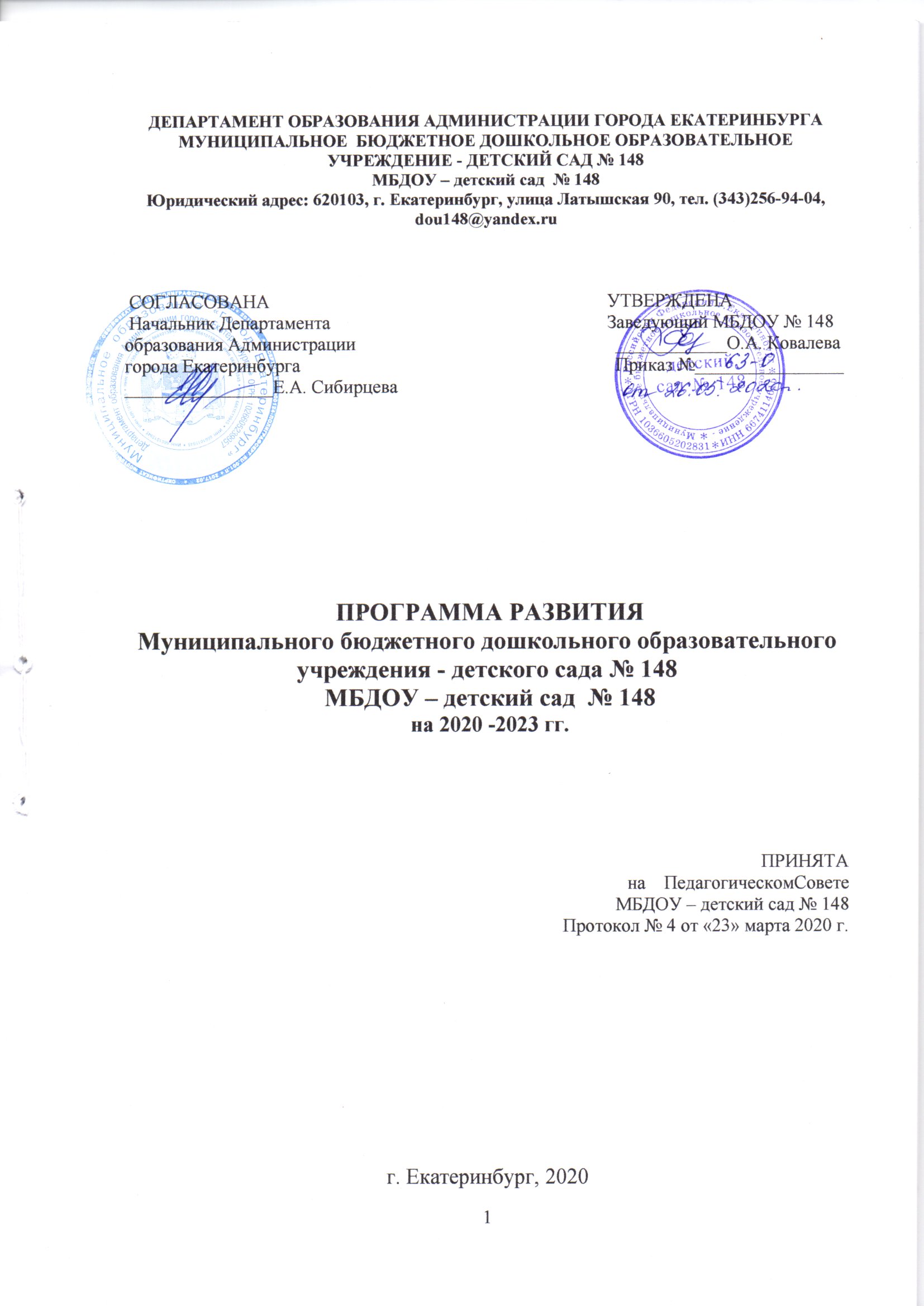 СодержаниеВведениеПрограмма развития Муниципальногобюджетного дошкольного образовательного учреждения - детского сада № 148 (далее Программа) – локальный акт образовательной организации, определяющий стратегические направления развития образовательной организации на срочную перспективу. Назначение программы:• развитиепотенциала дошкольной организации• разработка системы действий, необходимых для изменений в лучшую сторону содержания, форм и методов воспитательно-образовательного процесса.Исходя из этого, существует необходимость создания Программы развития дошкольной организации, предполагающей в будущем достижение следующих результатов:• поднятие престижа детского сада в глазах общественности, построение взаимодействия с общественными организациями, налаживание сотрудничества с семьями воспитанников;• создание механизмов, обеспечивающих высокий уровень охраны и укрепления здоровья детей, обеспечению их психологической защищённости и положительного эмоционального самочувствия;• повышение профессиональной компетентности педагогов в соответствии современных требований;• определение факторов, затрудняющих реализацию образовательной деятельности, и факторов, представляющих большие возможности для достижения поставленных целей в развитии ДОУ.В основу реализации Программы положен современный программно-проектный метод, сочетающий управленческую целенаправленность деятельности администрации и творческие инициативы со стороны сотрудников ДОУ. В процессе разработки Программы развития мы основывались на анализе состояния МБДОУ - детский сад № 148, контингента детей, потребности родителей и воспитанников в образовательных услугах, с учётом предполагаемых рисков, возможных в процессе реализации Программы, на анализе результатов сетевого анкетирования степени удовлетворенности качеством образования в городе Екатеринбурге. Показатель результатов оценки качества образования составляет 88,06 балла. В целом можно говорить о положительной оценке качества образования в МБДОУ, но при этом Муниципальным заданием установлен показатель удовлетворенности качеством образования – 90%. Выполнение государственного задания происходит в рамках направлений, представляющих комплекс взаимосвязанных задач и мероприятий, нацеленных на обеспечение доступности качественного образования в соответствии с показателями эффективности работы образовательного учреждения. Вывод: необходимо создавать условия для повышения качества образования в МБДОУ.Результатом работы ДОУ по направлениям является повышение эффективности работы образовательной организации, результатом реализации инициативных проектов – высокий уровень удовлетворенности общества качеством дошкольного образования.Сроки реализации программы: 2020 - 2023 годы.1. Паспорт Программы развития Муниципального бюджетного дошкольного образовательного учреждения - детского сада № 1482.Информационная справкаОбщие сведения	тский сад № 362 располагается в 2-х этажном здании.  МБДОУ функционирует с 1964 год3. Проблемно-ориентированный анализ деятельности МБДОУ № 148Необходимость разработки Программы развития МБДОУ за период 2020-2023 годов обусловлена важностью целей развития образования в Российской Федерации (ст.28 № 273-ФЗ).Для успешного развития образовательный среды МБДОУ, позитивно влияющей на развитие ребенка, необходимо изменить подход не только к образовательному процессу, но и к управлению образовательной системой МБДОУ в целом.Для этого требуется:- обновление технологий управления качеством образования в МБДОУ;- расширение комплекса средств развития информационно-коммуникативного образовательного пространства МБДОУ;- развитие материально-технических условий;- повышение качества профессиональной компетентности педагогов;- внедрение современных педагогических технологий образования детей;- активное взаимодействие всех участников образовательных отношений;- функционирование системы социального партнёрства с учреждениями высшего профессионального образования и культуры, успешное взаимодействие с социумом.Цель проблемно-ориентированного анализа – выявление ключевых проблем и приоритетных направлений совершенствования образовательного пространства и обеспечение доступности качественного образования МБДОУ в современных условиях.Объект анализа – образовательное пространство МБДОУ, включая в себя:- управление качеством образования;       -социальное партнёрство с учреждениями высшего и профессионального образования и культуры;- кадровые условия;- материально-технические условия, в т.ч. предметно-пространственную среду (помещение, прогулочную территорию, оборудование) и ее использование в повседневной жизни детей;- информационно-коммуникативную среду;- содержание и технологии образовательной деятельности.Анализ кадровойструктуры МБДОУ № 148Сведения о руководящих кадрахСведения о педагогических кадрахРаспределение по возрастуУкомплектованность педагогическими кадрами составляет 100%. Данные по педагогическому стажу говорят о том, что в основном педагоги МБДОУ имеют   стаж работыот 2 до 5 лет, средний возраст педагогического коллектива составляет 30лет, что позволяет говорить об его активности и работоспособности, данной возрастной категории еще не свойственна профессиональная стагнация, что характерно для пожилых педагогов (снижение уровня профессиональной активности, нежелание внедрять инновационные технологии в свою деятельность). Все педагогические работники имеют профессиональное образование, 35 % из которых имеют высшее образование, 65% - среднее профессиональное, четыре педагога в настоящее время получает высшее педагогическое образование, три воспитателя прошли профессиональную переподготовку по направлению «Дошкольное образование».100% педагоговпрошли обучение на курсах повышения квалификации по направлению реализации ФГОС дошкольного образования.Анализ потенциальных возможностей педагогического состава позволяет констатировать, что учреждение имеет профессиональный коллектив, творчески активный и работоспособный.	Анализ материально –технического обеспечения образовательной деятельности МБДОУ № 148	Деятельность МБДОУ осуществляется в соответствии с Федеральным законом «Об образовании в Российской Федерации» от 29.12.2012 года « 273-ФЗ, с Федеральным государственным образовательным стандартом дошкольного образования и направлена на формирование общей культуры, развитие физических, интеллектуальных, нравственных, эстетических и личностных качеств, формирование предпосылок учебной деятельности, сохранение и укрепление здоровья детей дошкольного возраста. Доступность и безопасность соблюдены в полной мере. Развивающая предметно – пространственная среда достаточно содержательно насыщена, соответствует возрастным возможностям воспитанников, а также в полной мере обеспечивает возможность общения и совместной деятельности детей и взрослых, двигательной активности детей, а также возможности для уединения.	В МБДОУ созданы условия для информатизации образовательного процесса: имеется теле- и видеоаппаратура, копировальная техника. Имеется видео и медиатека. Отмечается недостаточное количество оргтехники в группах.	Все помещения ДОУ оснащены «центрами» по всем направлениям развития и образования детей.Материально – техническая база учреждения постоянно совершенствуется и модернизируется. Можно сделать вывод, что в ДОУ удовлетворительная материально-техническая база, но периодически существует необходимость замены старой детской мебели, так как детский сад функционирует уже много лет, соответственно возникает необходимость в обновлении оборудования.Анализ контингента воспитанников МБДОУ № 148Структура контингента воспитанников соответствует специфике учреждения и особенностям реализуемой основной общеобразовательной программы -  образовательной программы дошкольного образования в МБДОУ общеразвивающего вида с осуществлением коррекции отклонений в речевом развитии воспитанников на логопедическом пункте.Анализ управляющей системы МБДОУ № 148В результате комплексного исследования системы управления дошкольной образовательной организации выявлено, что в детском саду существует достаточно эффективная, компетентная система административного и оперативного управления коллективом.В ДОУ практикуется: материальная поддержка инициативы работников по результатам педагогической работы, регулярное проведение консультаций, обсуждение порядка работы, разработка и внедрение правил и инструкций.Управленческая деятельность осуществляется посредством административного (заведующий, заместитель заведующей), общественного (Совет родителей), коллективного (Общее собрание работников МБДОУ, Педагогический совет) управления.Анализ взаимодействия с родителями (законными представителями) воспитанников и социальными партнерами МБДОУ № 148С целью обеспечения целостности образовательного процесса педагогический коллектив строит свою работу по воспитанию и обучению детей в тесном контакте с семьёй. Состав семей воспитанников, посещающих детский сад неоднородный, поэтому при взаимодействии с разными категориями семей используются различные формы работы. Однако по данным анализа выявлено, что работа с родителями проводится в основном в традиционных формах: общие и групповые собрания, тематические и индивидуальные консультации с педагогами, размещается стендовая информация для родителей.При этом родители остаются в ролипассивных адресатов информации о жизни детского сада. МБДОУ осуществляет изучение социального заказа, проводит регулярные мониторинговые исследования мнения родительской общественности о качестве образовательного процесса. Анализ качества удовлетворенности родителей (законных представителей) показывает, что большинство родителей положительно оценивают качество предоставляемых образовательных услуг.Система взаимодействия с социальными партнёрами МБДОУ выстроена на организации разовых мероприятий (театрализованные постановки и развлечения для детей волонтёрами, встречи с инспектором ГИБДД, различные экскурсии). Система организации совместной деятельности ДОУ с социальными партнерами предполагает: составление плана совместной работы; информирование родителей о проводимых мероприятиях; активное участие родителей в запланированных мероприятиях; проведение встреч с администрацией социальных партнеров, направленных на выявление проблем в совместной деятельности учреждений; совместные совещания по итогам года, с целью анализа реализованных мероприятий и планирование совместной деятельности следующий период.Социальный блок деятельности учреждения предполагает также и участие детского сада вразработке и реализации социальных проектов разного уровня. Проектнаякультура большинства педагогов находится на достаточно высоком уровне. При разработке иреализации проектов используется потенциал родителей воспитанников и социума.Результаты оценки уровня удовлетворенности родителей воспитанников качеством образовательных услугКонтингент родителей МБДОУ характеризуется средним уровнем жизни и доходов, социального и образовательного статуса. Сферы деятельности родителей: бюджетные организации, служащие, рабочие. Для большинства семей характерны высокие требования к образованию своего ребенка.В МБДОУ большое внимание уделяется организации работы в режиме открытой образовательной системы. Важнейшими инструментами реализации данного направления является официальный сайт детского сада. Это источник активной информации о жизни детей и работе педагогического коллектива. С помощью данных инструментов родители оперативно информируются о важных событиях из жизни МБДОУ, планируемых и состоявшихся мероприятиях, конкурсах, проектах, социальных акциях, о достижениях воспитанников и педагогов, образовательных программах и услугах. Все это дает возможность родителям не только получать информацию об учреждении, которое посещает ребенок, но и почувствовать себя полноценными участниками образовательного процесса, формирует интерес к работе Взаимодействие семьи и образовательного учреждения играет важную роль в развитии ребенка и обеспечении преемственности дошкольного и начального общего образования, необходимо детальное изучение представлений родителей педагогов друг о друге, их влияние на взаимодействие и определение подходов, которые могли бы повысить эффективность этого взаимодействия. В связи с этим, вопрос поиска и осуществления использовании новых технологий, нетрадиционных форм, а также использование ИКТ во взаимодействии МБДОУ с семьей на сегодняшний день является одним из самых актуальных. Информационная открытость образовательной организации дает родителям (законным представителям) возможность и право выбора лучшего для своего ребенка.  Анализ степени удовлетворенность родителями качеством образовательных услуг показывает:  Проблема в необходимости обеспечения информационной открытости образовательной и управленческой деятельности МБДОУ для повышения уровня удовлетворенности качеством предоставляемых образовательных услуг, со стороны родителей воспитанников и заинтересованных лиц.3.1.SWOT-АНАЛИЗ потенциала развития МБДОУSWOT-анализ – это метод стратегического планирования, заключающийся в выявлении факторов внутренней и внешней среды организации.Проанализировав внешнюю среду и внутренние ресурсы, можно выделить сильные и слабые стороны, которыевлияют на  потенциал развития МБДОУ Риски и их минимизация	Одним из основных рисков может стать сокращение выделяемого бюджетного финансирования Программы развития в процессе ее реализации.Следовательно, нужно будет реструктурировать Программу развития, разрабатывать и реализовывать механизмы приостановления ряда уже начатых изменений. При этом придется, исходя из новых бюджетных параметров, пересмотреть задачи Программы с точки зрения или их сокращения, или снижения ожидаемых эффектов от их решения. Невыполнение отдельных задач приведет к не достижению цели Программы развития, заключающейся в обеспечении комплекса условий для качественного образования детей. Для минимизации рисков необходимо наличие современной, адекватной и объективной информации о ходе выполнения Программы развития. Отсутствие такой информации само по себе является существенным фактором риска.Имеются и следующие риски: неприятие инноваций частью педагогического коллектива, непонимание родителями воспитанников целей и задач инновационных процессов в МБДОУ и, как следствие, повышение чувства тревоги за результат развития детей в изменившихся условиях образовательного процесса; недостаточный уровень методических компетентностей и ИКТ-компетентностей педагогов; локальный ошибки администрации и исполнителей в процессе управления изменениями; перегрузки педагогов; низкий процент педагогов, мотивированных на активное участие в инновационной деятельности МБДОУ, повышении квалификационной категории; недостаточная заинтересованность родителей в активном участии в образовательном процессе.Для минимизации возможных отрицательных последствий реализации Программы развития будут приняты такие меры, как:- мониторинг хода реализации мероприятий Программы развития на каждом этапе;- привлечение научно-педагогического сообщества к реализации мероприятий Программы развития;- обеспечение публичности промежуточных отчетов о ходе реализации Программы развития.Вывод: необходимость разрешения обозначенных проблем позволяет наметить перспективы развития образовательного учреждения и определить целостную концепцию развития   МБДОУ.4. Концепция развития МБДОУ	Ключевая идея развития МБДОУ № 148 ориентирует коллектив на создание единого образовательного пространства, способствующего развитию всехучастников образовательных отношений: педагогов, воспитанников и их родителей (законных представителей).  Программа развития ориентирована на принципиальные изменения, связанные с организацией образовательного процесса. Основой для реализации Программы развития в значительной мере является педагогический поиск и инновационная деятельность коллектива МБДОУ.Таким образом, важнейшим критерием качества образовательных услуг в современной образовательной среде МБДОУ выступает его способность на основе педагогического мониторинга по-новому организовать образовательных процесс для каждого воспитанника, стимулировать высокую активность самих воспитанников, мотивировать их сознательную деятельность.Цель Программы развития: Совершенствование образовательного пространства и обеспечение доступности качественного образования в соответствии с требованиями современной образовательной политики, потребностями развития и воспитания каждого ребёнка.   Основные задачи Программы развития:1. Внедрение современных педагогических технологий в деятельность учреждения.2.Реализация комплексных управленческих мероприятий обеспечивающих качество профессиональной компетентности педагогов.3. Обеспечение психолого-педагогической поддержки семьи.Цель и задачи реализации Программы развития задают новое качество образовательных результатов воспитанников МБДОУ и деятельности педагогических работников, обоснованы приоритетными направлениями образовательной политики государства, региона, образовательными потребностями социального окружения и возможностями дошкольной образовательной организацией.В основу концепции Программы развития положены ключевые ориентиры качественных изменений, как развитие образовательной системы МБДОУ, представленные в виде проектов.В основу концепции Программы развития положены ключевые ориентиры качественных изменений, представленные в виде проектов.5. Механизмы и оценка управления реализацией Программы развитияУправление реализацией программы развития предполагает линейно – функциональную структуру для осуществления управленческих функций согласно принятому распределению зон ответственности, в которую входят представители всех субъектов образовательной деятельности. В этом случае система управления направлена на создание условий для эффективного достижения конечных целей программы развития МБДОУ. Каждое подразделение управляющей подсистемы наделено правами, обязанностями и ответственностью в период выполнения своих функций. Механизм реализации Программы:Администрация МБДОУ совместно с коллегиальными органами управления в ходе выполнения Программы развития: - осуществляют координацию деятельности участников Программы по эффективной реализации ее мероприятий, обеспечивающих достижение показателей программы,  - разрабатывают в пределах своих полномочий локальные акты, необходимые для выполнения программы. Администрация МБДОУ в ходе реализации Программы развития: - осуществляет ведение отчетности по реализации Программы; - использует информационные технологии с целью управления реализацией программы, открытости и доступности информации деятельности МБДОУ; - размещает на официальном сайте МБДОУ информацию о ходе и результатах реализации Программы; - готовит доклад с учетом показателей реализации Программы. Администрация МБДОУ совместно с педагогическим коллективом: - разрабатывают перспективный план реализации Программы; - выявляют технические и организационные проблемы, возможные риски в ходе реализации программы и разрабатывает предложения по их решению.Контроль за выполнением Программы развития предполагает: 1. Периодическое отслеживание результатов: текущих; промежуточных; конечных; отдаленных (сентябрь, декабрь, апрель)2. Сравнение этих результатов с прогнозом. 3. Корректировку в случае необходимости спрогнозированных целей программы.4. Доклад для коллегиальных органов управления о результатах реализации программы.В реализации Программы развития до 2023 г. предусмотрена ежегодная корректировка задач и плана основных мероприятий по их реализации, что позволит сделать ее эффективнее.Таким образом, механизмы управления реализацией проектов программы развития представлены следующей системой действий: планирование, распределение функций,  контроль за поэтапным осуществлением всех направлений программы, постоянный анализ объема выполнения, своевременная корректировка в работе по выполнению программы.Обсуждение успехов  и проблем, связанных с реализацией проектов программы развития, проведение промежуточных итогов осуществляется на заседаниях Педагогического Совета МБДОУ, Совета родителей, Общего собрание работников МБДОУ.Механизмы реализации Программы развития определены тематическими проектами: «Активный педагог или шаг вперед», «Партнеры или вместе можем все», «Здоровье с детства», «Бережливый детский сад», обеспечивающими участие в реализации Программы развития коллектива детского сада, родителей (законных представителей), воспитанников и социума.5.1.  Проект «Активный педагог или шаг вперед»Цель: Развитие педагогического потенциала, повышение профессиональной компетентности педагоговМБДОУ.Задачи:1. Создать условия для непрерывного развития потенциала педагогических кадров,обеспечивающих изменение подходов к организации воспитательно-образовательногопроцесса.2. Повысить уровень готовности педагогов к работе в инновационном режиме.3. Повысить уровень квалификации педагогов по приоритетным направлениям развития дошкольного образования.4. Обеспечить внедрение в образовательный процесс современных педагогических технологий.Планируемый результат1. Повышение уровня квалификации и мастерства педагогов МБДОУ использующих в педагогической практике современных образовательные технологий, развитие их профессиональных компетенций.2. Повышение качества профессиональной деятельности педагогов, уровня аналитикопрогностических умений, коммуникативной и информационной компетентности.3. Разработка методических рекомендаций по внедрению современных технологий в воспитательно-образовательный процесс.4. Презентации мероприятий и трансляция опыта работы педагогов.Проект «Партнеры или вместе можем все»Цель:Выявление оптимальных форм и методов работы с семьями воспитанников для повышения активности родителей (законных представителей) как участников образовательных отношений. Создание условий для повышения компетенции родителей, в том числе для раннего развития детей в возрасте до трех лет путем предоставления психолого-педагогической помощи, методической –консультативной помощи родителям (законным представителям) детей.Задачи:1. Вовлекать родителей (законных представителей) в построение образовательной деятельности посредством постоянного их информирования. Способствовать актуализации позиции партнерства между участниками образовательного процесса2. Повысить компетентность родителей (законных представителей) в вопросах всестороннего развития дошкольников. 3. Обеспечить психолого – педагогическую поддержку семьям воспитанников.4. Организовать подготовку педагогических кадров по вопросам взаимодействия детского сада с семьей дошкольника.5. Формировать положительный имидж, как образовательного учреждения, так и социального партнера.6. Обновление информационного раздела на сайте ДОУ, направленного на оказание информационно-просветительской, методической и консультационной поддержки родителям детей  до трех лет по вопросам образования и воспитания.Планируемый результат:1. Повышение педагогической культуры родителей2.Повышение педагогической компетенции всех участников проекта3.Открытость воспитательного и образовательного процесса для всех участников проекта4.Повышение педагогической компетенции родителей через создание инструмента для дистанционного образования воспитанников опосредованно через дистанционное образование родителя5. Увеличение количества родителей (законных представителей), включенных в деятельность МБДОУ. Активизация родительской позиции.6.Кооперация деятельности детского сада и семьи.5.3. Проект «Бережливый детский сад»Цель:Внедрение принципов «Бережливого производства» в практику работы детского сада с целью повышения эффективности и улучшения качества услуг в ДОУ. Вовлечь педагогов, воспитанников и их родителей в процесс создания оптимальной креативной среды детского сада с использованием инструментов бережливого производства (5S? Кайдзен).Задачи:1.Повышение эффективности организации воспитательно – образовательного процесса.2.Освобождение времени для самообразования и творчества.3.Повышение удовлетворенности родителей качеством образовательных услуг.4.Повышение удовлетворенности воспитанников и педагогов.Планируемый  результат:1.Оптимизация и визуализация текущих процессов в ДОУ.2.Стандартизация ежедневных операций детей и сотрудников.3.Рациональная организация рабочих мест сотрудников.4.Повышение информированности родителей через визуализацию, социальные сети.Анализ и минимизация рисков реализации программы развитияРаздел 6. Обоснование ресурсного обеспечения и механизмы реализации Программы развитияФинансовый план реализации  Программы развитияУспешность реализации Программы развития ДОУ будет возможна при условии рационального использования бюджетных (выполнение государственного муниципального заказа) и внебюджетных средств (рациональное использование средств от приносящей доход деятельности, развитие дополнительных платных образовательных услуг).7. Критерии  оценкиэффективности реализации Программы развития	Контроль и оценка эффективности реализации Программы развития проводится по следующим направлениям:Для оценки эффективности реализации программы используются целевые показатели по направлениям, которые отражают выполнение мероприятий программы.Оценка эффективности реализации программы производится путем сравнения фактически достигнутых показателей за соответствующий год с утвержденными на год значениями целевых показателей.Социальная эффективность реализации мероприятий программы будет выражена удовлетворенностью населения качеством предоставляемых МБДОУ услуг с помощью электронных средств информации и специально организованного опроса.Анализ итогов реализации Программы развития осуществляется руководителем программы по окончании каждого календарного года. Итоги выполнения программы предоставляются руководителем Педагогическому Совету МБДОУ, Совету родителей, Общему собранию работников МБДОУ.Разделы Стр.Введение31.Паспорт Программы развития Муниципального бюджетного  дошкольного образовательного учреждения - детского сада № 14842.Информационная справка63.  Проблемно-ориентированный анализ73.1.SWOT-АНАЛИЗ потенциала развития МБДОУ114. Концепция развития МБДОУ145. Механизмы и оценка управления реализацией Программы развития155.1.Проект «Активный педагог или шаг вперед»165.2.Проект «Партнеры или вместе можем все»185.3.Проект «Бережливый детский сад»196. Обоснование ресурсного обеспечения и механизмы реализации Программы развития.227. Критерии  оценки эффективности реализации Программы развития23Наименование программыПрограмма развития Муниципального бюджетного дошкольного образовательного учреждения - детского сада   № 148Основания для разработки Программы (стратегические документы, определяющие государственную политику в сфере образования)-Федеральный Закон «Об образовании Российской Федерации» от 29.12.2012. № 273-ФЗ;- Указ Президента Российской Федерации «О национальных и стратегических задачах развития Российской Федерации на период до 2024 год» от 07.05.2018 № 204- Стратегия развития воспитания в Российской Федерации на период до 2025 года, утверждена Распоряжением Правительства РФ № 996-р от 29.05.2015 - Постановление Правительства РФ от 26.12.2017г. №1642 «Об утверждении государственной программы Российской Федерации «Развитие образования» -Стратегии развития воспитания в Свердловской области до 2025 года, утверждено Постановлением Правительства Свердловской области № 900-ПП от 07.12.2017  -Постановление Правительства Свердловской области от 19.12.2019 года № 920-ПП «Об утверждении государственной программы Свердловской области «Развитие системы образования и реализации молодежной политики в Свердловской области до 2025 года»;- Стратегический план развития Екатеринбурга до 2030 года, утвержденный Решением Екатеринбургской городской Думы от 25.05.2018 года № 12/18.Основныеразработчики ПрограммыПедагогический коллектив МБДОУ – детского сада № 148 под руководством заведующего МБДОУ Ковалевой Ольги АлександровныЦель ПрограммыСовершенствование образовательного пространства и обеспечение доступности качественного образования в соответствии с требованиями современной образовательной политики, потребностями развития и воспитания каждого ребёнка.Задачи Программы1. Внедрение современных педагогических технологий в деятельность учреждения.2.Реализация комплексных управленческих мероприятий обеспечивающих качество профессиональной компетентности педагогов.3.Обеспечение психолого-педагогической поддержки семьи.Сроки и этапы выполнения Программы (подпрограмм, проектов)Срок реализации: 3 года (2020-2023 годы)1 этап – начальный/организационный (январь – август2020г.) - анализ деятельности МБДОУ за предшествующий период, определение проблем, выявление приоритетных направлений развития постановка целей и задач Программы развития;- создание условий (кадровых, материально-технических и т.д.) для успешной реализации мероприятий в соответствии с Программой развития.2 этап – основной (сентябрь2020г. – сентябрь2023г.)- реализация целей и задач по определенным направлениям.3 этап – итоговый/результативный (октябрь 2023г. – декабрь 2023г.)- оценка эффективности работы МБДОУ в период реализации Программы развития с целью разработки проекта развития МБДОУ на последующий период.Источники финансированияПрограммы Объем финансирования проектов программы развития на 3 года: ежегодная субвенция из областного и местного бюджета на выполнение муниципального задания; субсидии на иные цели; внебюджетные средства (от оказания платных образовательных услуг).Ожидаемые конечные результаты выполнения Программы1. Доля участников образовательных отношений (родителей, педагогов), проявляющих активность, партнёрскую позиции в управлении, оценке процессов и результатов деятельности в МБДОУ (до 70% опрошенных).2. Доля участников образовательных отношений, удовлетворенных информационной открытостью, безопасностью, доступностью, комфортностью образовательной среды МБДОУ, компетентностью педагогов (до 95% от общего числа опрошенных).3. Доля родителей воспитанников, удовлетворенных качеством образовательных услуг, предоставляемых в МБДОУ (до 95% от общей численности семей воспитанников МБДОУ).4.Доля педагогических работников, участвующих в реализации инновационных проектов (до 70% от общей численности педагогов МБДОУ).5.Доля педагогических работников, участвующих в профессиональных конкурсах различного уровня (до 70% от общей численности педагогов МБДОУ).6.Доля педагогических работников, обновляющих содержание, внедряющих новые методы обучения и воспитания, современные педагогические технологии, обеспечивающие личностное развитие и базовые компетенции ребенка (до 100% от общей численности работников МБДОУ).7.Доля педагогов, представляющих педагогический опыт на научно-практических конференциях, в научно-методических публикациях (до 60% от общей численности педагогов МБДОУ).8.Доля педагогических работников с первой квалификационной категорией (до 100% от общей численности педагогов МБДОУ).9.Доля педагогических работников, эффективно использующих цифровые образовательные ресурсы информационной сети «Интернет» для обеспечения различных задач образовательного процесса (до 50% от общей численности педагогов МБДОУ).10.Увеличение числа воспитанников МБДОУ, обучающихся по дополнительным образовательным программам (до 70% от общей численности детей МБДОУ).11.Создание образовательной среды, обеспечивающей развитие способностей и индивидуальности каждого ребёнка – до 100%.12.Обновление игрового оборудования, методического оснащения, наглядно-дидактического материала, новой художественной литературой до 80 %.Система организации контроля за исполнением программыВнешний контроль за реализацией Программы осуществляет  Департамент образования, родительская общественность.Внутренний контроль за реализацией Программы осуществляют органы управления МБДОУ на основе организации текущего и итогового контроля, отчета о результатах самообследования.Наименование образовательногоучреждения (по уставу)Муниципальноебюджетное дошкольное образовательное учреждение - детский сад № 148 (МБДОУ – детский сад  № 148)Организационно-правовая формаБюджетноеучреждение Год основания организации1974 г.Типдошкольное образовательное учреждениеЛицензия на образовательную деятельностьЛицензия на осуществление образовательной деятельности от 04 марта 2011 года № 13581, серия 66 № 000681УчредительДепартамент образования Администрации г. ЕкатеринбургаЗаведующийКовалева Ольга АлександровнаМестонахождениег. Екатеринбург, ул. Латышская, д. 90Режим работы10,5 - часов; МБДОУ работает в режиме пятидневной рабочей недели, с 7.30 до 18.00, исключая выходные и праздничные дниКоличество зданий/Количество возрастных групп 2 здания/10 групп общеразвивающей направленности,всего воспитанников – 280Адрес сайтаhtth://Адрес электронной почтыdou148@yandex.ruТелефон8 (343)256-94-04, 8 (343)334-33-44Уровень (ступень) образования и направленность (наименование) образовательной программыУровень (ступень) образования и направленность (наименование) образовательной программыДошкольное образованиеОсновная общеобразовательная программа - образовательная программа дошкольного образования Муниципального бюджетного дошкольного образовательного учреждения -  детского сада № 148 (далее – Образовательная программа МБДОУ)Нормативный срок освоения4 года(для детей от 3 летдо 7 лет)СведенияОбразовательный уровеньСтажСтаждолжностьобразованиев системе образованияв данной должностизаведующийвысшее педагогическое23года10летзаместитель заведующего высшее педагогическое      4 года 1 годОбщее количество педагогических работников: 17Общее количество педагогических работников: 17Общее количество педагогических работников: 17Педагогический составвоспитатели – 12музыкальный руководитель – 2
инструктор по физической культуре – 1учитель – логопед - 2воспитатели – 12музыкальный руководитель – 2
инструктор по физической культуре – 1учитель – логопед - 2Квалификационный ценз педагоговКвалификационный ценз педагоговКвалификационный ценз педагоговВысшая квалификационная категория16%Первая квалификационная категория635%Без категории 1059%Всего:17100%Образовательный ценз педагоговОбразовательный ценз педагоговОбразовательный ценз педагоговВысшее 635%Среднее профессиональное1165%Всего:17100%Педагогический стаж (по специальности)Педагогический стаж (по специальности)Педагогический стаж (по специальности)Более 20 лет212%От 10 до 20 лет00%От 5 до 10 лет318%От 2 до 5 лет1058%До 2 лет212%Всего:17100 %моложе 25 лет212%- 25-35 лет953%- 35-55 лет529%-свыше 55 лет16%Всего:17100 %Возрастная группаНаправленность группыКоличество группКоличество воспитанниковМладшая группаОбщеразвивающая131Средняя группаОбщеразвивающая4105Старшая группаОбщеразвивающая384Подготовительная группаОбщеразвивающая258Всего 10278Сильные стороны Слабые стороны 1. Достаточный уровень образования и опыт работы у членов управленческой команды2.Обеспеченность кадрами (педагогическими работниками, учебно-вспомогательным персоналом, рабочими) 100%Педагогические работники имеют достаточный уровень  основных профессиональных компетенций, прошли повышение квалификации по вопросам реализации ФГОС ДО (100%)Оптимальный возрастной и образовательный ценз педагогов (средний возраст педагогов 30 лет, 35% - с высшим образованием, 100% педагогов имеют профильное образование)3.Материально-техническая база ДОУ создана в соответствии с основными направлениями развития воспитанников: физическое, социально-коммуникативное, речевое, познавательное, художественно-эстетическое   Наличие отдельных групповых помещений для каждой возрастной группы, музыкально-спортивного зала, медицинского кабинета, кабинетов специалистов4.Создана информационно-образовательная среда МБДОУ5.Наличие лицензии на право ведения платных образовательных услуг1.Не выработана система предоставления информации о МБДОУ, способствующая повышению имиджа учреждения2.Отсутствие значимых (высоких) результатов в профессиональных конкурсахМеньше половины педагогов, имеющих квалификационную категорию  (41% - семь педагог из 17)Недостаточный уровень применения педагогами современных технологий3.Недостаточное оснащение техническими средствами   Отсутствие помещений для организации дополнительного образования4.Недостаточное использование родителями созданной информационной средой в МБДОУ5.Отсутствие грантов     Не все рабочие места педагогов оборудованы интерактивными ресурсамиВозможностиУгрозы1.Поддержание устойчивого качества образовательных услуг, отслеживание при этом запросов потребителейПовышение ответственности за выполняемую работу членов управленческой команды2.Совершенствование системы методической поддержки педагогических работников в межаттестационный периодПовышение мотивации педагогов к саморазвитию в профессионально-педагогической деятельностиСоздание кадровых условий, посредством совершенствования профессионального мастерства педагоговУвеличение количества педагогических работников с первой и высшей квалификационной категорией3.Привлечение дополнительных финансовых средств за счет осуществления работы платных образовательных услуг    Переоборудование кабинетов специалистов для организации платных образовательных услуг4.Совершенствование официального сайта образовательного учреждения5.Совершенствование финансого – экономического, нормативного обеспечения   Усиление материально-технической базы ДОУ    Использование интернет ресурсов в воспитательно-образовательном процессе1.Выбор неверных ориентиров управления2.Негативность педагогов и высокая тревожность, низкая мотивация педагогических работников к профессиональному развитию3.Недостаточное количество финансовых средств, для улучшения материально-технической базы4.Низкая мотивация родителей (законных представителей)и педагогов5.Уменьшение доли внебюджетных поступлений в общем объеме финансирования дошкольного учреждения№ п/пНаправление деятельностиСроки выполненияОтветственные1Изучение качества профессиональной деятельности педагогов в соответствии с требованиями профессионального стандарта педагога дошкольного образования.2020г.Заведующий Заместитель заведующего2Изучение программ повышения квалификации различных организаций в зависимости от потребностей педагогов в обучении.2020г.Заместитель заведующего3Составление индивидуальных перспективных планов повышения квалификации педагогов.2020г.Заместитель заведующего4Создание творческих групп по реализации проектов2020г.Заместитель заведующего5Посещение мероприятий образовательной деятельности с целью оценки уровня владения педагогами современными педагогическими технологиями2020г.Заведующий Заместитель заведующего6Реализация программ повышения квалификации педагогов и специалистов МБДОУпо приоритетным направлениям развития дошкольного образования2020-2023гг.Заместитель заведующего7Организация сопровождения педагогов – участников профессиональных конкурсов.2020-2023гг.Заведующий Заместитель заведующего8Участие педагогов, прошедших курсовую подготовку в трансляции полученных знаний среди педагогов ДОУ2020-2023гг.Заведующий Заместитель заведующегоПедагоги9Участие в семинарах-практикумах, круглых столах, мастер-классах2020-2023гг.Заведующий Заместитель заведующего Педагоги10Участие педагогов ДОУ в районных методических объединениях, в конкурсах педагогического мастерства2020-2023гг.Заведующий Заместитель заведующегоПедагоги11Реализация педагогами планов по самообразованию2020-2023гг.Заместитель заведующегоПедагоги12Создание электронного ресурса методических и дидактических материалов для использования в воспитательно-образовательном процессе.2020-2023гг.Заведующий Заместитель заведующегоПедагоги13Делегирование педагогам новых видов деятельности (руководство творческой группой, проектом и т.д.).2020-2023гг.Заведующий Заместитель заведующего11Презентация коллегам положительного опыта профессиональной деятельности, использования современных технологий в воспитательно-образовательном процессе, процесса участия в конкурсах2020-2023гг.Заведующий Заместитель заведующегоПедагоги12Составление портфолио педагогов2023г.Заведующий Заместитель заведующегоПедагоги13Обобщение опыта работы2023г.Заведующий Заместитель заведующегоПедагоги14Трансляция педагогического опыта на районных и городских мероприятиях.2023г.Заведующий Заместитель заведующегоПедагоги15Анализ результатов реализации проекта в ДОУ, корректировка содержания, подведение итогов.2023г.Заведующий№ п/пНаправление деятельностиСроки выполненияОтветственные1Анкетирование2020г.Заместитель заведующегоПедагоги2Мониторинг социального состава семьи2020г.Заместитель заведующегоПедагоги3Определение основных проблем, идеи по их решению, стратегии деятельности.2020г.Заведующий Заместитель заведующегоПедагоги4Создание творческой группы для координирования плана реализации проекта. Распределение обязанностей между персоналом.2020г.Заведующий Заместитель заведующего5Обучение педагогов и специалистов новым методам и средствам общения с родителями (законными представителями)2020-2023гг.Заведующий Заместитель заведующего6Родительские групповые собрания2020-2023гг.Заведующий Заместитель заведующегоПедагоги7Внедрение активных форм работы с семьей(мастер-классы, круглые столы, семинары, практикумы, консультации, дни открытых дверей, игровые проекты и др.)2020-2023гг.Заведующий Заместитель заведующегоПедагоги8Создание условий для продуктивного общения детей и родителей на основе общего дела:семейные праздники, досуги, участие в конкурсах различного уровня.2020-2023гг.Заведующий Заместитель заведующегоПедагоги9Создание условий для реализации программы психолого-педагогической, методической и консультативной помощи родителям (законнымпредставителям) детей от 2 мес. - 8 лет.2020-2023гг.Заведующий Заместитель заведующего10Обеспечение пропаганды педагогических знаний и результатов работы перед коллегами и родителями 2023г.Заведующий Заместитель заведующегоПедагоги11Обобщение опыта работы педагогов2023г.Заведующий Заместитель заведующегоПедагоги12Анализ результатов реализации проекта в ДОУ, корректировка содержания, подведение итогов2023г.Заведующий№ п/пНаправление деятельностиСроки выполненияОтветственные1Проведение и анализ мониторинга по определению направления деятельности в ДОУ2020г.Заведующий Заместитель заведующего2Разработка «дорожной карты», красочных алгоритмов и пошаговых инструкций для детей и родителей ежедневных операций в режиме дня (канбан)2020г.Заведующий Заместитель заведующегоПедагоги3Реализация проектов по навигации и безопасности внутреннего пространства в ДОУ2020г.Заведующий Заместитель заведующегоПедагоги4Изучение опыта работы других организаций по данной теме2020г.Заведующий Заместитель заведующегоПедагоги5Создание алгоритма оповещения родителей (законных представителей) омероприятиях и событиях образовательного учреждения черезсоциальные сети2021-2023гг.Заведующий Заместитель заведующегоПедагоги6Создание алгоритма работы с портфолио и картами индивидуальногообразовательного маршрутапедагога2021-2023гг.Заведующий Заместитель заведующегоПедагоги7Разработка и использование символов и алгоритмов в пространстве детского сада совместно с родителями и детьми2021-2023гг.Заведующий Заместитель заведующегоПедагоги8Обеспечение пропаганды полученных результатов работы перед коллегами и родителями2023г.Заведующий Заместитель заведующегоПедагоги9Анализ результатов реализации проекта в ДОУ, корректировка содержания, подведение итогов2023г.ЗаведующийПроект Возможные рискиПути решения«Активный педагог или шаг вперед»Низкая мотивация педагогических работников к профессиональному развитиюОрганизация сопровождения педагоговРазвития конкурентного движения, проектной деятельности среди педагогов на уровне МБДОУ«Партнеры или вместе можем все»Низкая заинтересованность родителей (законных представителей) в вопросах всестороннего развития дошкольниковИспользование традиционных форм работы с родителямиПри выстраивании системы взаимодействия с родителями (законными представителями) детей необходимо учесть возраст родителей (законных представителей), уровень их образования, проблемы.Совершенствование системы педагогического просвещения«Бережливый детский сад»Недостаточное количество финансовых средств для улучшения материально- технической базыНерациональное использование времениНизкий процент удовлетворенности родителей  качеством образовательных услугУвеличение внебюджетных поступлений путем увеличения количества платных образовательных услуг и количества потребителей платных образовательных услуг в ДОУСопровождение воспитанников, педагогов, родителей по распределению времени для саморазвития и творчестваПовышение информированности родителей через визуализацию, социальные сети, новые формы работы с родителямиОбъект финансирования2020202120222023Общая суммаИсточник финансированияПроект «Активный педагог или шаг вперед»Проект «Активный педагог или шаг вперед»Проект «Активный педагог или шаг вперед»Проект «Активный педагог или шаг вперед»Проект «Активный педагог или шаг вперед»Проект «Активный педагог или шаг вперед»Проект «Активный педагог или шаг вперед»Повышение педагогической компетентности5000,0010000,0010000,0010000,0055000,00бюджетвнебюджетПроект «Партнеры или вместе можем все»Проект «Партнеры или вместе можем все»Проект «Партнеры или вместе можем все»Проект «Партнеры или вместе можем все»Проект «Партнеры или вместе можем все»Проект «Партнеры или вместе можем все»Проект «Партнеры или вместе можем все»Поддержка подключения сети Интернет и сайта ДОУ4000,004000,004000,004000,0020000,00внебюджетПриобретение методической литературы, учебных книг и пособий5000,005000,005000,005000,0025000,00внебюджетПроект «Бережливый детский сад»Проект «Бережливый детский сад»Проект «Бережливый детский сад»Проект «Бережливый детский сад»Проект «Бережливый детский сад»Проект «Бережливый детский сад»Проект «Бережливый детский сад»Совершенствование  педагогических условий:- приобретение УМК,- приобретение программно-методической литературы, - приобретение электронных ресурсов,- приобретение наглядных пособий, демонстративного материала20000,0015000,0010000,0010000,0065000,00бюджетОбновление развивающей-предметно-пространственной среды:-приобретение художественной литературы, детских энциклопедий, хрестоматий, справочной литературы.30000,0030000,0020000,0020000,00120000,00бюджетСовершенствование материально-технического обеспечения:- приобретение интерактивного оборудования,60000,0030000,0030000,0030000,00170000,00бюджетУчастники образовательных отношенийКритерииМетоды изученияОтветственный за предоставление информацииПедагоги ДОУПроцент педагогов, прошедших аттестацию на квалификационную категориюПроцент педагогов, повысивших квалификациюПроцент участия педагогов в профессиональных конкурсахПроцент педагогов, внедряющих современные образовательные методики и технологииНаличие авторских методических материалов педагогов (в том числе блоги педагогов)Анализ статистических данныхАнализ документацииЗаместитель заведующего, педагогиВоспитанники ДОУУровень развития физического и психического здоровья детейНаблюдения и  беседы  с детьми в разных видах деятельностиИспользованиездоровьесберегающих технологийМониторинг  динамики развития детей, предусмотренный основной общеобразовательной программы - образовательной программы дошкольного образования МБДОУАнализ статистических данныхПедагогиРодители ДОУУдовлетворенность родителей результатами  образовательной деятельности МБДОУУчастие родителей в  совместных образовательных проектах на разных уровняхАнкетированиеАнализ статистических данныхЗаместитель заведующего, педагоги